Janaina Macedo apresenta Biblioteca em homenagem ao Juíz Sérgio Moro na Casa Cor Paraná 2016
Com a proposta de reviver o clássico ambiente em um espaço integrado e atual, a Biblioteca ganhou um lounge com lareira.Elementos naturais se misturam com linhas contemporâneas na Biblioteca de Janaina Macedo para a Casa Cor Paraná 2016, que acontece de 21 de junho a 31 de julho, em Curitiba. Esta é a terceira participação da profissional na mostra que já rendeu alguns prêmios como de Ambiente mais Sofisticado em 2014 e o reconhecimento de melhor montagem em 2015. Na mesma concepção de ambientes amplos onde a sofisticação é sua principal característica, Janaína em sua Biblioteca traz o conceito de integração e renovação de um espaço clássico que já estava extinção nos lares modernos.“Quando se fala em biblioteca é quase impossível não imaginar um espaço clássico, antigo e extremamente acolhedor. Para trazer esse cômodo de volta à vida, de forma adaptada ao morar atual, minha proposta foi reproduzir esta sensação, mas em um ambiente com linhas contemporâneas, peças de design, obras de arte modernas e de forma que o uso do espaço não se restringisse apenas à leitura, uma vez que a tendência hoje são os espaços integrados”, explica Janaina. O lounge com sofá de quatro metros, uma chaise long e quatro poltronas formam um lugar confortável para leitura e relaxamento.ALTA PERFORMANCE E LAREIRA PARA LEITURANo espaço de 54 m² Janaina cria um ambiente arrojado e com essência contemporânea. O amante de livros ganha uma estante de oito metros de comprimento que vai do chão ao teto, e para ler de forma confortável, a grande tendência é a poltrona Revive da italiana Natuzzi, a primeira poltrona de alta performance do mundo que se adapta organicamente às posições do corpo. O modelo que estará no espaço exibe o mais novo design da peça. O sofá que ocupa boa parte do ambiente também possui regulagem no encosto. Engana-se quem pensa que a peça principal é a estante de livros. Uma lareira de seis metros suspensa, desenhada pela própria Janaina e executada pela Boulle, em madeira de reaproveitamento de peroba rosa, é o centro das atenções. “Gosto de ressaltar nessa peça a composição interessante do fogo com a madeira, o que exige toda uma técnica especial para viabilizar a ideia”, comenta. Janaina conta que buscou inserir elementos naturais para dar mais aconchego à Biblioteca, para isso utilizou madeira bruta e couro. A cortina, por exemplo, é uma mistura de veludo, couro e linho. Um lançamento que será feito com exclusividade na Biblioteca é o MDF Marmara Khave da Masisa, aplicado nas estantes dos livros que leva ainda fundo de couro natural.O tom contemporâneo é dado pelas linhas retas presentes no design do mobiliário da Ton sur Ton e nas cores que misturam o preto com terrosos. Ao entrar no ambiente vale observar o revestimento de parede em mica (micro pedrinhas) aplicada sobre papel com fundo cobre, em listras verticais que sobem teto encontrando as vigas de madeira. ARTE E VIDA NA BIBLIOTECAParceiro de Janaina Macedo desde seu primeiro projeto para Casa Cor, o artista paranaense Eleutherio Netto é o responsável por assinar os quadros expostos na Biblioteca. Diferente dos ambientes anteriores, desta vez a escolha foi por uma coleção de fotografias que tem a proposta de mostrar a ação do tempo nas cidades.O ambiente ainda conta com peças de cerâmica da artista plástica Daniélle Carazzai e o verde vivo dos plantários, mini ecossistemas no interior de vasos de vidro, desenvolvidos pelo biólogo Tiago Malucelli. Outro destaque fica por conta do tapete ecológico, que tem na sua composição 480 g de algodão reciclado e oito garrafas PET para cada metro quadrado.A Biblioteca de Janaina Macedo é a sala número 10 da Casa Cor Paraná 2016, que acontece de 21 de junho a 31 de julho, na Rua João Tschannerl, 880 – Vista Alegre. Curitiba/PR.
Parceiros fornecedores da Biblioteca: móveis Ton Sur Ton e Natuzzi, iluminação Grey House, lareiras Artfire, Tapete Yellowart, móveis rústicos Boulle, cortina e papel de parede Adornié, couros da estante e puff Apucarana Leather, MDF Masisa, Marcenaria Líder Arte, Piso Durafloor por Diventare e livros Fígaro Livraria Antiquária. Sobre Janaina Macedo: Formada em Engenharia Civil pela UFPR e Master em Arquitetura e Iluminação, atua na concepção e execução de projetos arquitetônicos, de interiores e luminotécnicos.Serviço Casa Cor Paraná 2016
Período: De 23 de Junho a 31 de Julho de 2016 
Local : Rua João Tschannerl, 880 – Vista Alegre. Curitiba/PR 
Biblioteca: Sala número 10.
Horário de visitação: 
Site: www.casacor.com.br/parana e www.janainamacedo.com.br
Facebook.com/janainamacedointeriores 
Instagram.com/janinamacedointeriores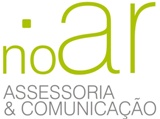 Informações para a imprensa:
Rafaella Malucelli - NoAR Comunicação | (41) 3333-7387 .  3332-7483 . 9666-8282 rafaella@noarcomunicacao.com | www.noarcomunicacao.com